DOMAČA NALOGA – VRSTE TRIKOTNIKOVčetrtek, 2. 4. 2020Učbenik, str. 119/1. naloga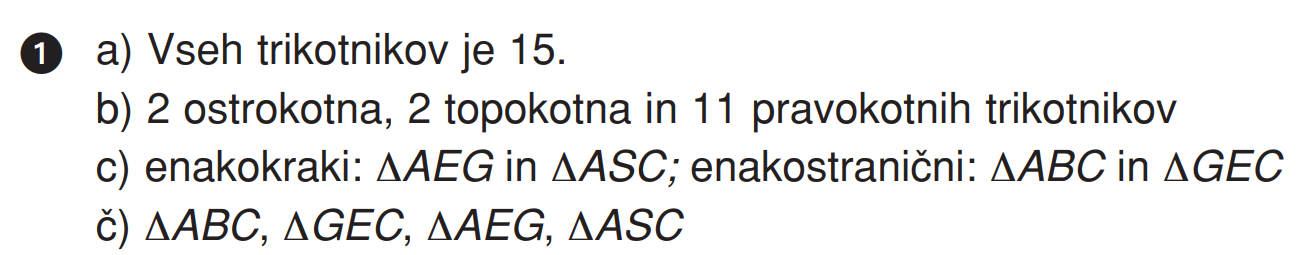 UČNI LIST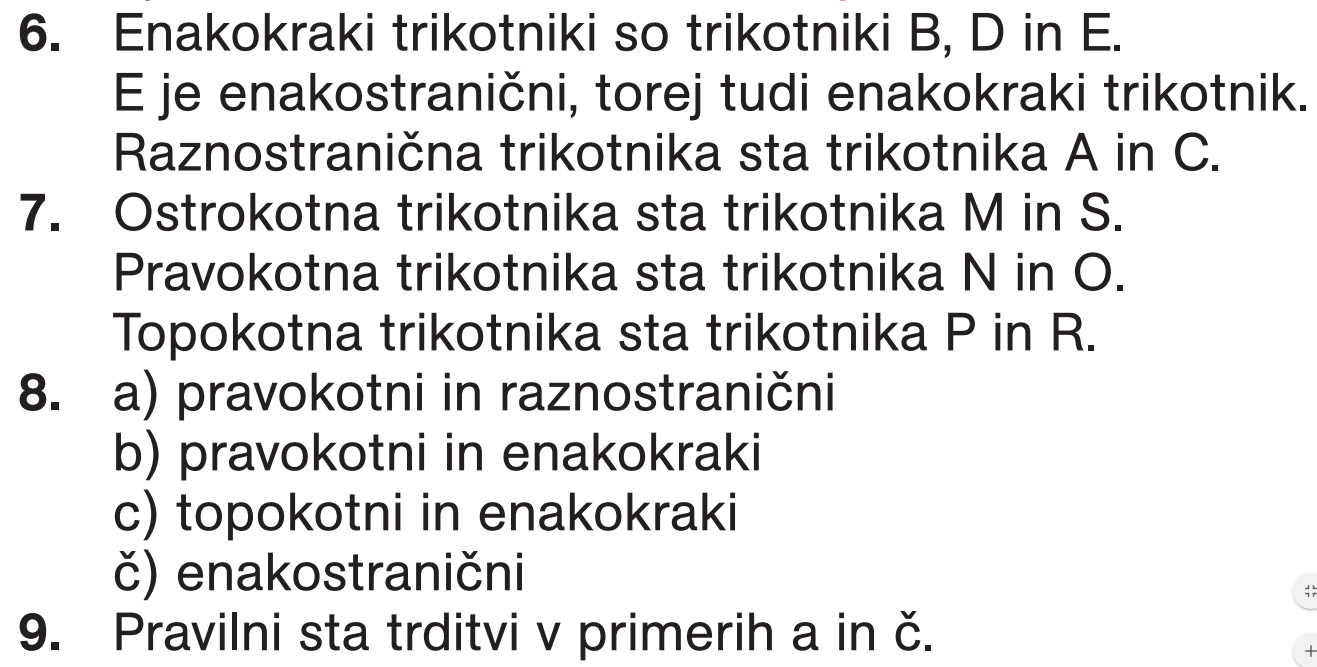 